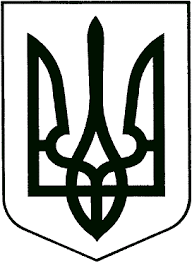 ЗВЯГЕЛЬСЬКА МІСЬКА РАДАРІШЕННЯтридцять п’ята сесія			                    	восьмого скликання________________	                                               № _________________Керуючись статтею 25, статтею 64 Закону України „Про місцеве самоврядування в Україні“, з метою підвищення рівня соціальної захищеності мешканців міської територіальної громади, міська радаВИРІШИЛА:1. Внести зміни до Положення про надання адресних грошових допомог громадянам Звягельської міської територіальної громади, затвердженого   рішенням міської ради від 25.11.2021  № 382 (далі – Положення), а саме:       1.1. В Розділі 7-1 Положення “7-1. Одноразова допомога на оздоровлення дітям учасників антитерористичної операції, операції об’єднаних сил, бойових дій у зв’язку із військовою агресією російської федерації, загиблих та зниклих безвісти Захисників і Захисниць України, осіб, які беруть участь бойових дій у зв’язку із військовою агресією російської федерації”:       1.1.1. Пункт 7-1.1. викласти в такій редакції: “7-1.1. Одноразова допомога на оздоровлення дітям учасників антитерористичної операції, операції об’єднаних сил, бойових дій у зв’язку із військовою агресією російської федерації, загиблих та зниклих безвісти Захисників і Захисниць України, осіб, які беруть участь бойових дій у зв’язку із військовою агресією російської федерації (далі – допомога на оздоровлення дітям), надається зареєстрованим на території Звягельської міської територіальної громади батькам та/або матерям, уповноваженим представникам (опікунам тощо) дітей від 7 до 18 років, які зареєстровані на території Звягельської міської територіальної громади, навчаються в закладах загальної середньої освіти Звягельської міської територіальної громади, і один з батьків яких є учасником антитерористичної операції, або операції об’єднаних сил, або бойових дій у зв’язку із військовою агресією російської федерації, або був загиблим чи є зниклим безвісти Захисником чи Захисницею України, або є особою, що бере участь у бойових діях у зв’язку із військовою агресією російської федерації. Допомога на оздоровлення дітям надається в тому числі, якщо дитина, яка зареєстрована і проживає у старостинському окрузі Звягельської міської територіальної громади, навчається в закладі загальної середньої освіти за межами Звягельської міської територіальної громади. Факт проживання підтверджується довідкою, виданою відповідним старостою.”      1.1.2. Підпункт 5 пункту 7-1.3 викласти в такій редакції: “5) довідка із закладу загальної середньої освіти про навчання дитини (дітей) в цьому закладі”.       2. Контроль за виконанням цього рішення покласти на постійну комісію міської ради з  питань  міського  бюджету та комунальної  власності  (Сухих А.Ю.) та заступника міського голови Гудзь І.Л.Міський голова                                                                       Микола БОРОВЕЦЬПорівняльна таблиця до проекту рішення тридцять п’ятої сесії міської ради восьмого скликанняНачальник УСЗН                                                         Лілія ХРУЩПро внесення змін до Положення про надання адресних грошових допомог громадянам Звягельської міської територіальної громадиПункт проекту  рішенняДо змінПісля змінПункт 1Підпункт 1.17-1. Одноразова допомога на оздоровлення дітям учасників антитерористичної операції, операції об’єднаних сил, бойових дій у зв’язку із військовою агресією російської федерації, загиблих та зниклих безвісти Захисників і Захисниць України, осіб, які беруть участь бойових дій у зв’язку із військовою агресією російської федерації”7-1. Одноразова допомога на оздоровлення дітям учасників антитерористичної операції, операції об’єднаних сил, бойових дій у зв’язку із військовою агресією російської федерації, загиблих та зниклих безвісти Захисників і Захисниць України, осіб, які беруть участь бойових дій у зв’язку із військовою агресією російської федерації”Підпункт 1.1.17-1.1. Одноразова допомога на оздоровлення дітям учасників антитерористичної операції, операції об’єднаних сил, бойових дій у зв’язку із військовою агресією російської федерації, загиблих та зниклих безвісти Захисників і Захисниць України, осіб, які беруть участь бойових дій у зв’язку із військовою агресією російської федерації (далі – допомога на оздоровлення дітям), надається зареєстрованим на території Звягельської міської територіальної громади батькам та/або матерям, уповноваженим представникам (опікунам тощо) дітей від 7 до 18 років, які зареєстровані на території Звягельської міської територіальної громади, навчаються в закладах загальної середньої освіти Звягельської міської територіальної громади, і один з батьків яких є учасником антитерористичної операції, або операції об’єднаних сил, або бойових дій у зв’язку із військовою агресією російської федерації, або був загиблим чи є зниклим безвісти Захисником чи Захисницею України, або є особою, що бере участь у бойових діях у зв’язку із військовою агресією російської федерації.7-1.1. Одноразова допомога на оздоровлення дітям учасників антитерористичної операції, операції об’єднаних сил, бойових дій у зв’язку із військовою агресією російської федерації, загиблих та зниклих безвісти Захисників і Захисниць України, осіб, які беруть участь бойових дій у зв’язку із військовою агресією російської федерації (далі – допомога на оздоровлення дітям), надається зареєстрованим на території Звягельської міської територіальної громади батькам та/або матерям, уповноваженим представникам (опікунам тощо) дітей від 7 до 18 років, які зареєстровані на території Звягельської міської територіальної громади, навчаються в закладах загальної середньої освіти Звягельської міської територіальної громади, і один з батьків яких є учасником антитерористичної операції, або операції об’єднаних сил, або бойових дій у зв’язку із військовою агресією російської федерації, або був загиблим чи є зниклим безвісти Захисником чи Захисницею України, або є особою, що бере участь у бойових діях у зв’язку із військовою агресією російської федерації. Допомога на оздоровлення дітям надається в тому числі, якщо дитина, яка зареєстрована і проживає у старостинському окрузі Звягельської міської територіальної громади, навчається в закладі загальної середньої освіти за межами Звягельської міської територіальної громади. Факт проживання підтверджується довідкою, виданою відповідним старостою.Підпункт 1.1.27-1.3. Для отримання допомоги на оздоровлення дітям громадянин подає заяву на ім’я міського голови до відділу документообігу та контролю міської ради. Заяви для отримання допомоги на оздоровлення дітям подаються в період з 01 червня по 31 серпня 2023 року. До заяви громадянина про допомогу на оздоровлення дітям додаються такі документи:5) довідка із закладу загальної середньої освіти міської територіальної громади про навчання дитини (дітей) в цьому закладі;7-1.3. Для отримання допомоги на оздоровлення дітям громадянин подає заяву на ім’я міського голови до відділу документообігу та контролю міської ради. Заяви для отримання допомоги на оздоровлення дітям подаються в період з 01 червня по 31 серпня 2023 року. До заяви громадянина про допомогу на оздоровлення дітям додаються такі документи:5) довідка із закладу загальної середньої освіти про навчання дитини (дітей) в цьому закладі;